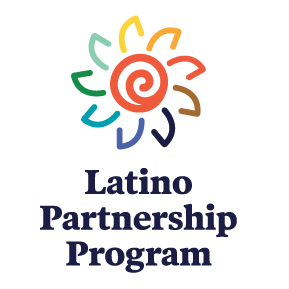 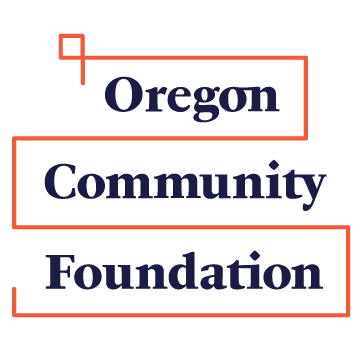 The Southern Oregon Latino Partnership Program Grant Application FormBefore completing this application, please read the Grant Application Information document to make certain that you understand the application requirements and process.Application deadline is September 15.OrganizationApplicant organization 							Tax ID #Address, City, State, ZipTelephone 				Fax				 WebsiteContact name 						Contact emailOrganization’s total expenses last year 		            Organization’s total revenues last yearPrevious OCF Grants.  List OCF grants in the past three years:Grant ProjectOne-sentence purpose of grantCounty or counties in which this project will take placeNumber of people who will be served by the project, ages of people served, approx. % of people served who are LatinoTotal project budget 	 				Grant request 	Application Questions (No more than two pages)Brief description of your organization, including your mission and accomplishmentsBrief description of the proposed project, including timeline, location, target audienceWhich of the Southern Oregon Latino Partnership Program’s three funding priorities does your project address and how?What are the goals of your project, and how will you measure success?Project partners and roles, if any.Applicant’s statement: If awarded this grant, I agree to use the funds as indicated in this application.  I further agree that if requested, may meet with the Southern Oregon LPP advisory committee and/or OCF staff to discuss their projects and results. I am authorized by my organization to submit this application.Name	 				Signature					DateAfter completing this Grant Application Form, please attach a budget for your project, showing both expenses and income.  If you are a first-time applicant, please also attach a copy of your organization’s current IRS 501(c)3 determination letter.$$AmountPurpose$$